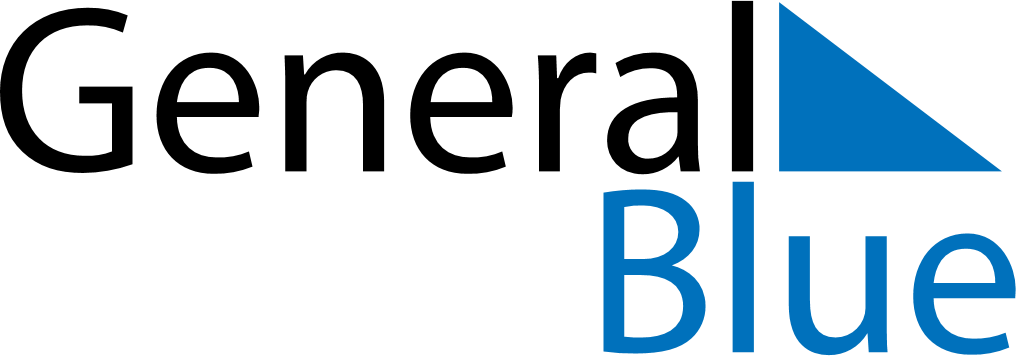 August 2020August 2020August 2020August 2020HungaryHungaryHungaryMondayTuesdayWednesdayThursdayFridaySaturdaySaturdaySunday1123456788910111213141515161718192021222223Saint Stephen’s Day242526272829293031